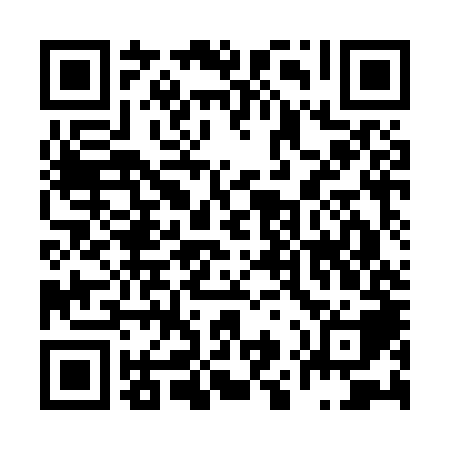 Ramadan times for Cotton Place, New Mexico, USAMon 11 Mar 2024 - Wed 10 Apr 2024High Latitude Method: Angle Based RulePrayer Calculation Method: Islamic Society of North AmericaAsar Calculation Method: ShafiPrayer times provided by https://www.salahtimes.comDateDayFajrSuhurSunriseDhuhrAsrIftarMaghribIsha11Mon6:026:027:091:044:277:007:008:0712Tue6:016:017:081:044:287:017:018:0813Wed6:006:007:071:044:287:027:028:0914Thu5:585:587:051:044:287:027:028:1015Fri5:575:577:041:034:287:037:038:1016Sat5:565:567:031:034:297:047:048:1117Sun5:545:547:011:034:297:057:058:1218Mon5:535:537:001:024:297:057:058:1319Tue5:525:526:591:024:297:067:068:1320Wed5:505:506:581:024:307:077:078:1421Thu5:495:496:561:024:307:077:078:1522Fri5:485:486:551:014:307:087:088:1623Sat5:465:466:541:014:307:097:098:1624Sun5:455:456:521:014:307:097:098:1725Mon5:445:446:511:004:307:107:108:1826Tue5:425:426:501:004:307:117:118:1927Wed5:415:416:491:004:317:127:128:1928Thu5:395:396:4712:594:317:127:128:2029Fri5:385:386:4612:594:317:137:138:2130Sat5:375:376:4512:594:317:147:148:2231Sun5:355:356:4312:594:317:147:148:231Mon5:345:346:4212:584:317:157:158:232Tue5:325:326:4112:584:317:167:168:243Wed5:315:316:4012:584:317:167:168:254Thu5:305:306:3812:574:317:177:178:265Fri5:285:286:3712:574:317:187:188:276Sat5:275:276:3612:574:317:187:188:277Sun5:265:266:3512:574:327:197:198:288Mon5:245:246:3312:564:327:207:208:299Tue5:235:236:3212:564:327:207:208:3010Wed5:215:216:3112:564:327:217:218:31